Enrichment Lesson Plan Outline Day 5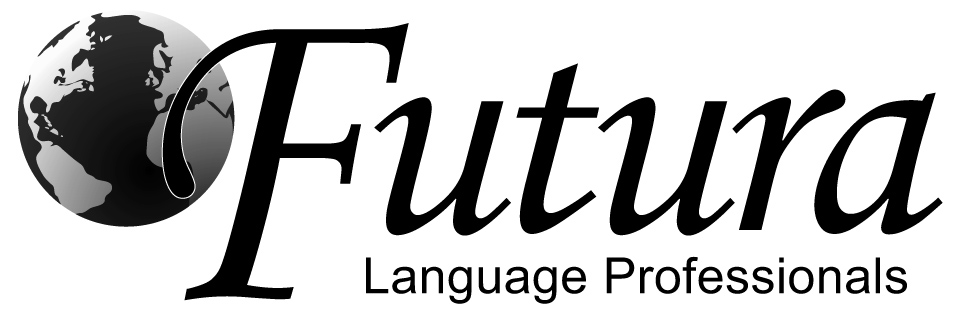 *This is a simplified lesson plan outline to reference during class.Class Greeting & IntroductionAttendance ProceduresName tags & Seating ArrangementClassroom management reminders with visualsLa Merienda (if applicable) & Notas CulturalesGreetings song & conversation practiceMusical Chairs Review Game Introduce new vocabulary with flashcards and puppet skitSing Un Partido de fútbol songFútbol Game to reinforce and practice the new vocabularyCharades GameLa copa de la vida song and Dance Freeze GameFútbol Race GameMi equipo Activity Closing & Goodbye songHand out Reward stickers for Star Chart (place on certificates)Orderly Dismissal (line up at door before dismissing class)If Extra Time:    Around the World, Pistas, etc.  